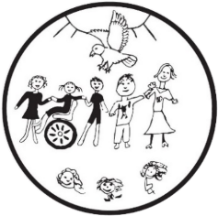 Lancasterian	Primary SchoolAfter School Club FormDear Parent/CarerPlease would you complete the information below and return as soon as possible.Name of child:		Parent/Carer 1 Full Name:			Address:			Contact Number:			Parent/Carer 2 Full Name:			Address:			Contact Number:			Medical Conditions:			Any known allergies:			Please provide details of other people authorized to collect your child Lancasterian	Primary SchoolDear Parent/CarerFor the successful running of the club your child needs to attend regularly and on time. Repeated late collectors will lose their place prompt.There is a charge of £35.00 per week (£7.00 per day), which is payable at the beginning of the week. This covers cost of materials being used and drinks for your child during the club.If there is more than one child in the family attending a small reduction will apply.Please be advised that charges also apply to non-attended sessions.The children will be involved in various activities, which include reading books, drawing and playing various different games.The club will finish at 6pm prompt. Please ensure that your child is picked up on time and by a responsible adult. If children are going home by themselves, we cannot accept responsibility.Please make a note of the After School Club contact number 07385709731Please refer to Extended Services Policy - Terms and Condition (especially late collection policy)I have read and agree to the extended services late collection policy.Signed:	Date:		Child’s name:		MondayTuesdayWednesdayThursdayFridayDays RequiredFull NameRelationship (Ant/Uncle/Family Friend)Contact NumberAddress